GREENWOOD PUBLIC SCHOOL, ADITYAPURAM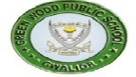 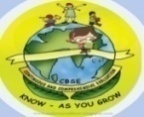 OUR MOTTO-DEVELOPMENT WITH DELIGHTCLASS-V SUBJECT- MATHSTERM-1 SYLLABUS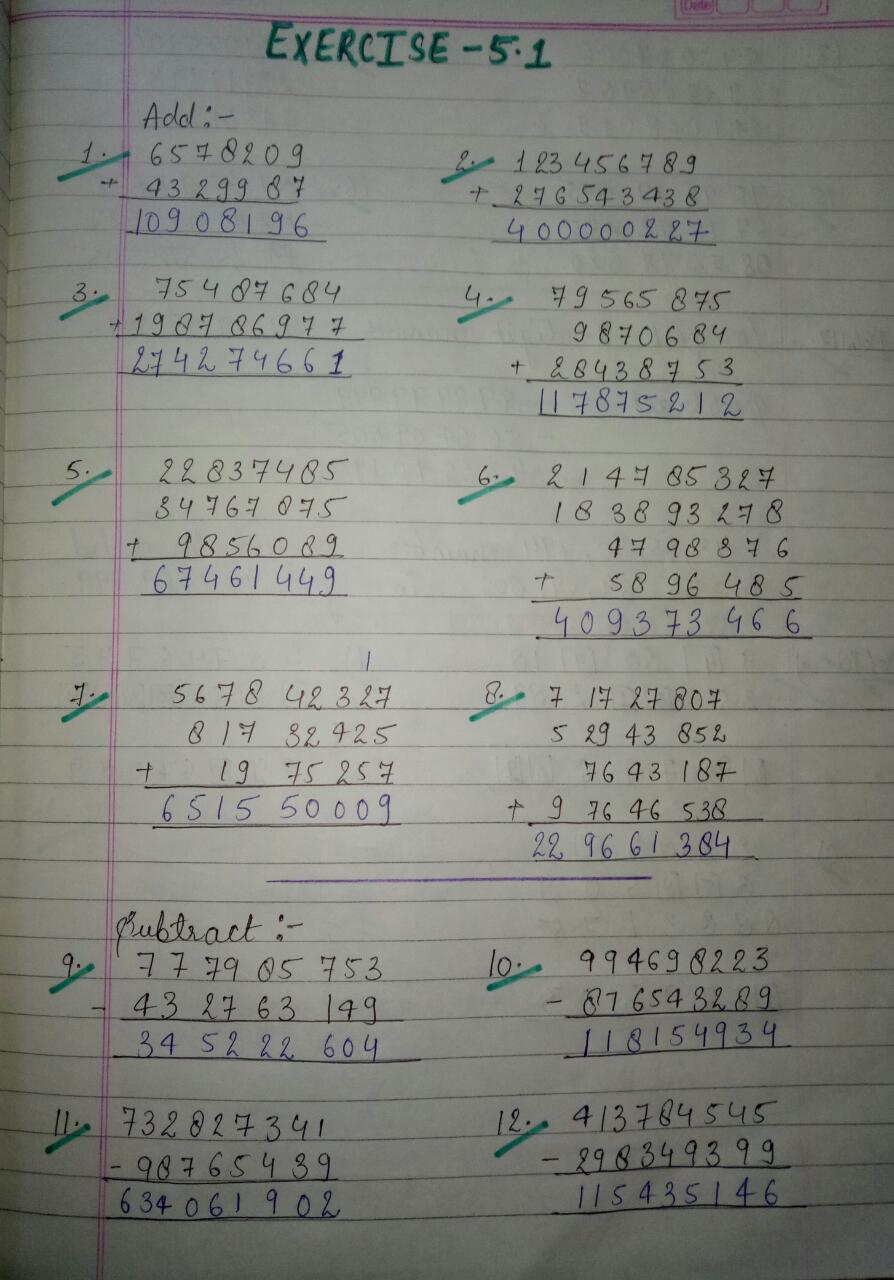 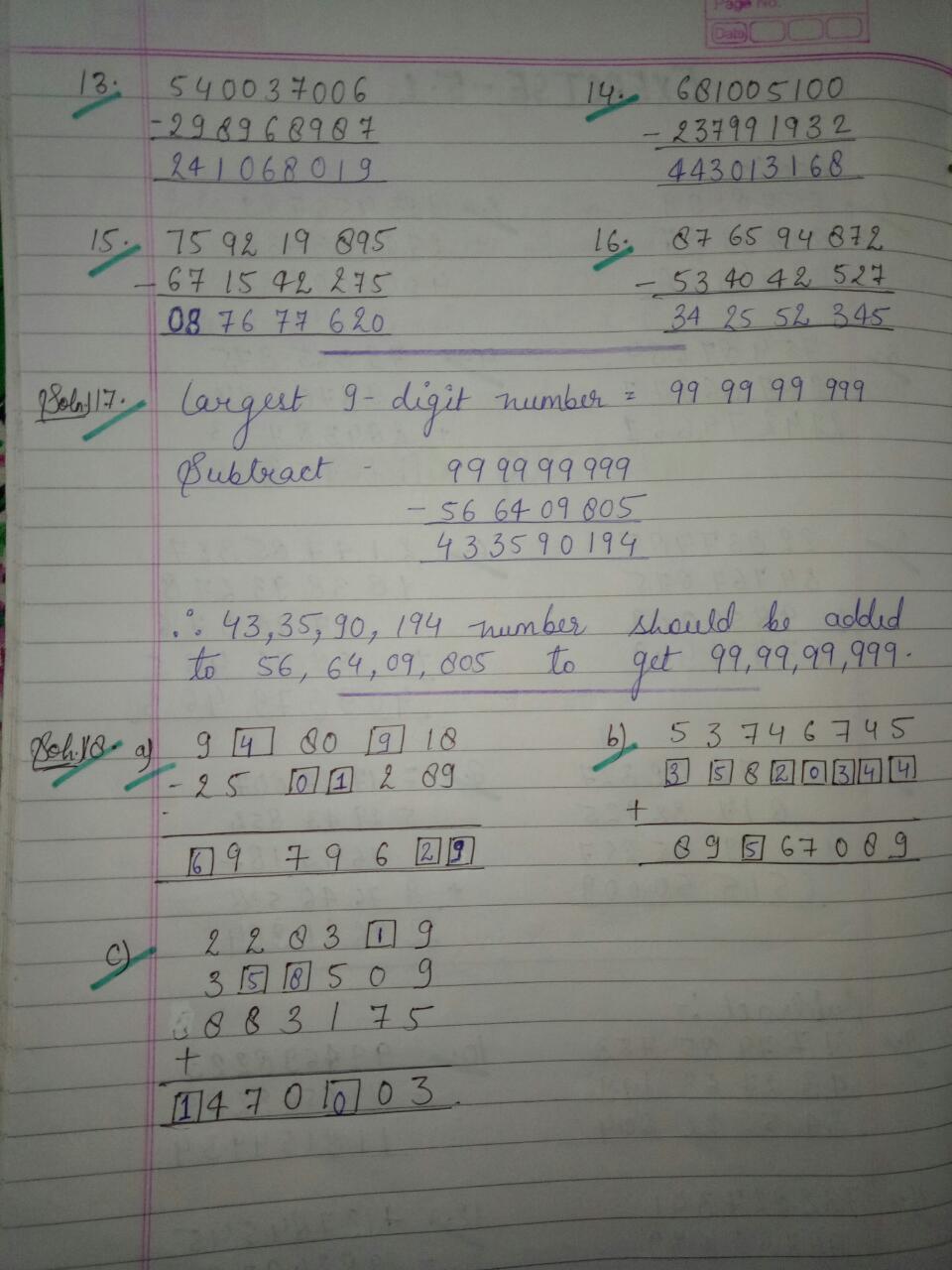 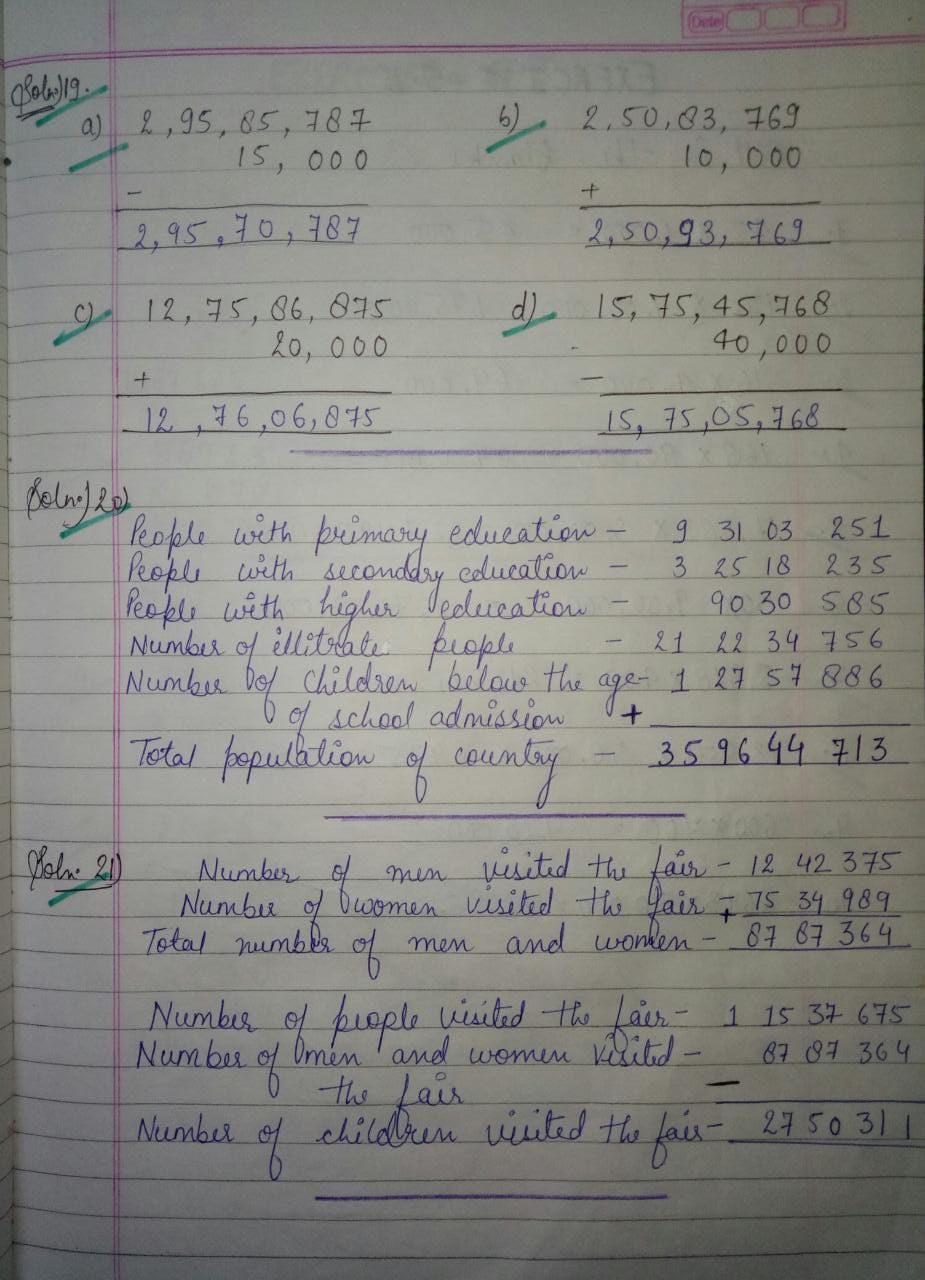 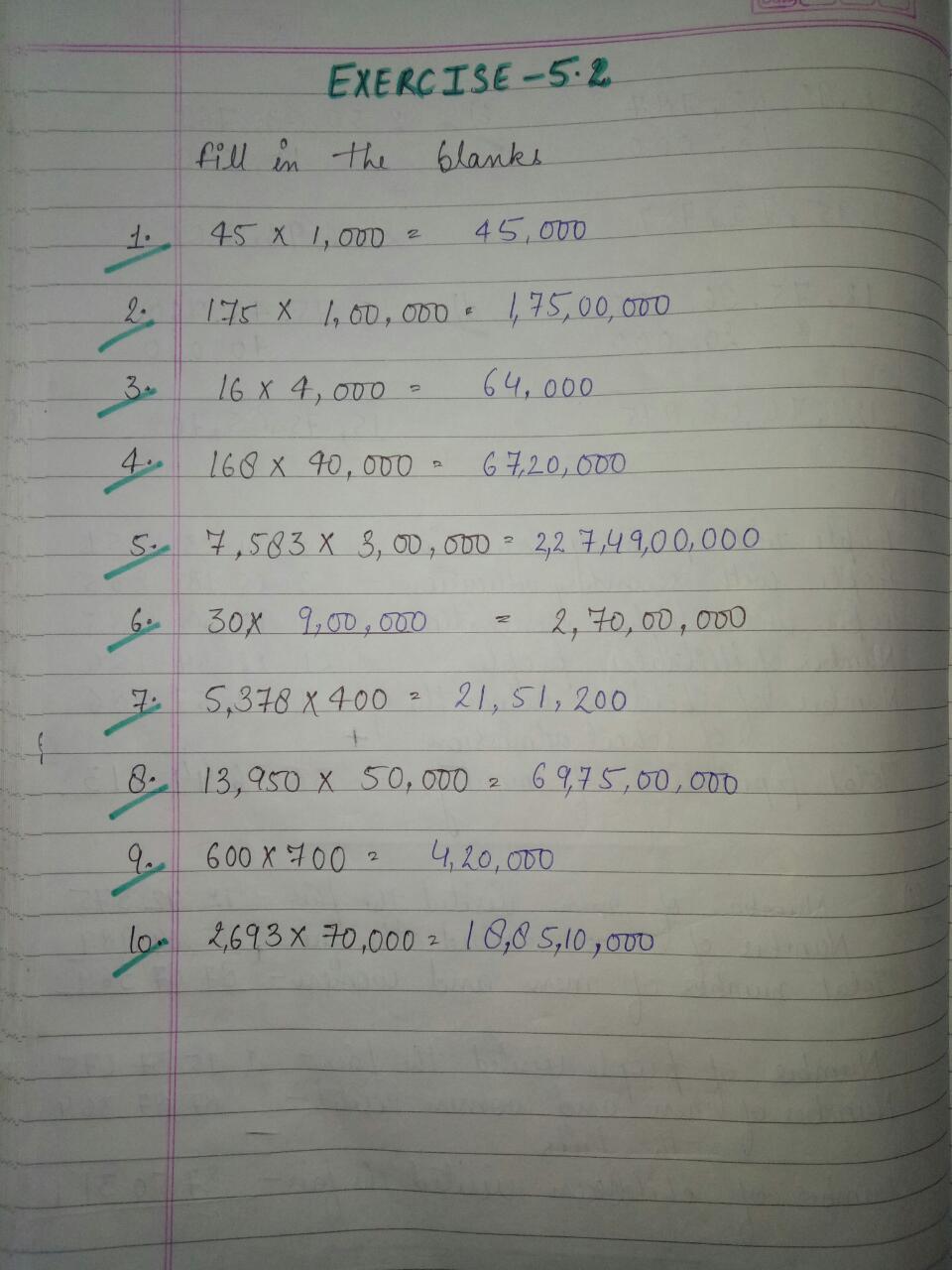 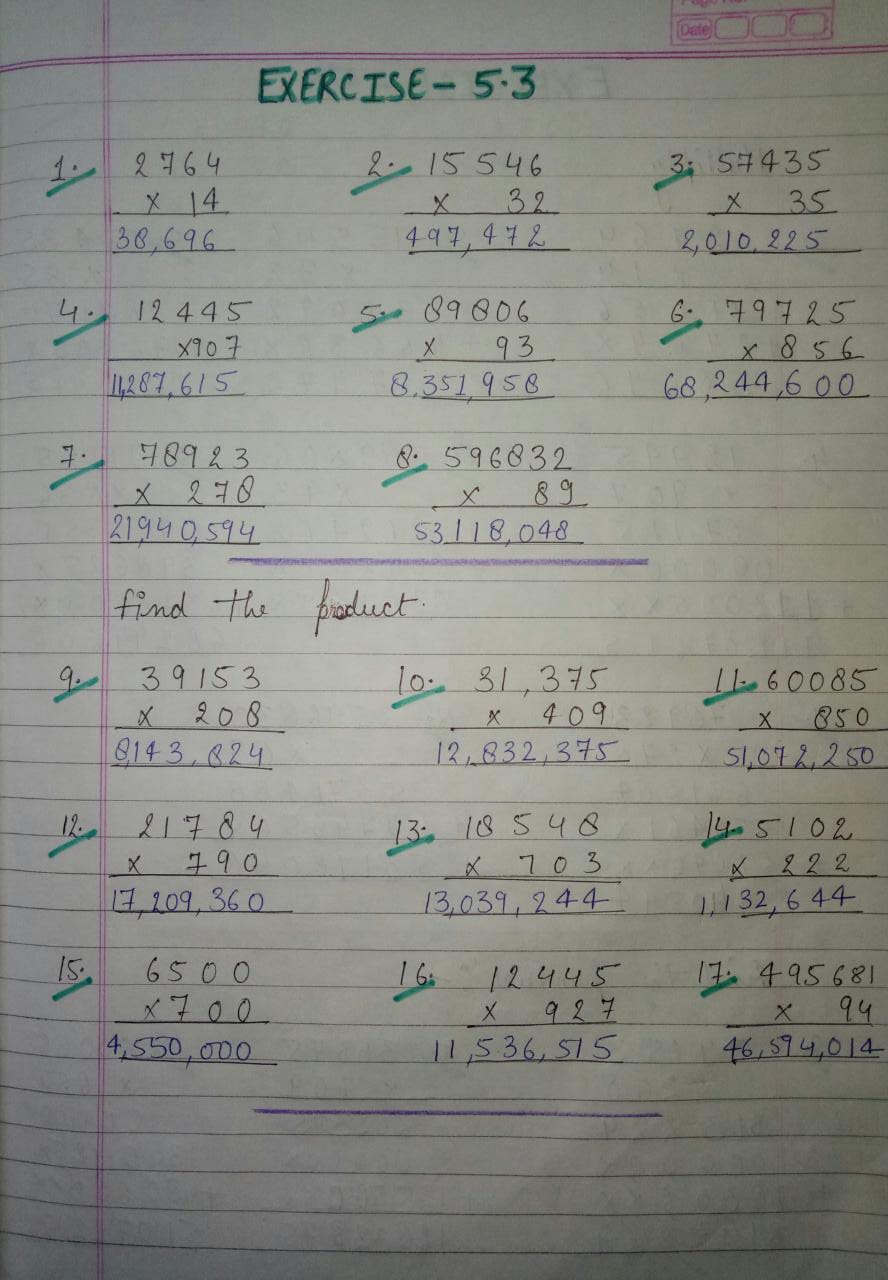 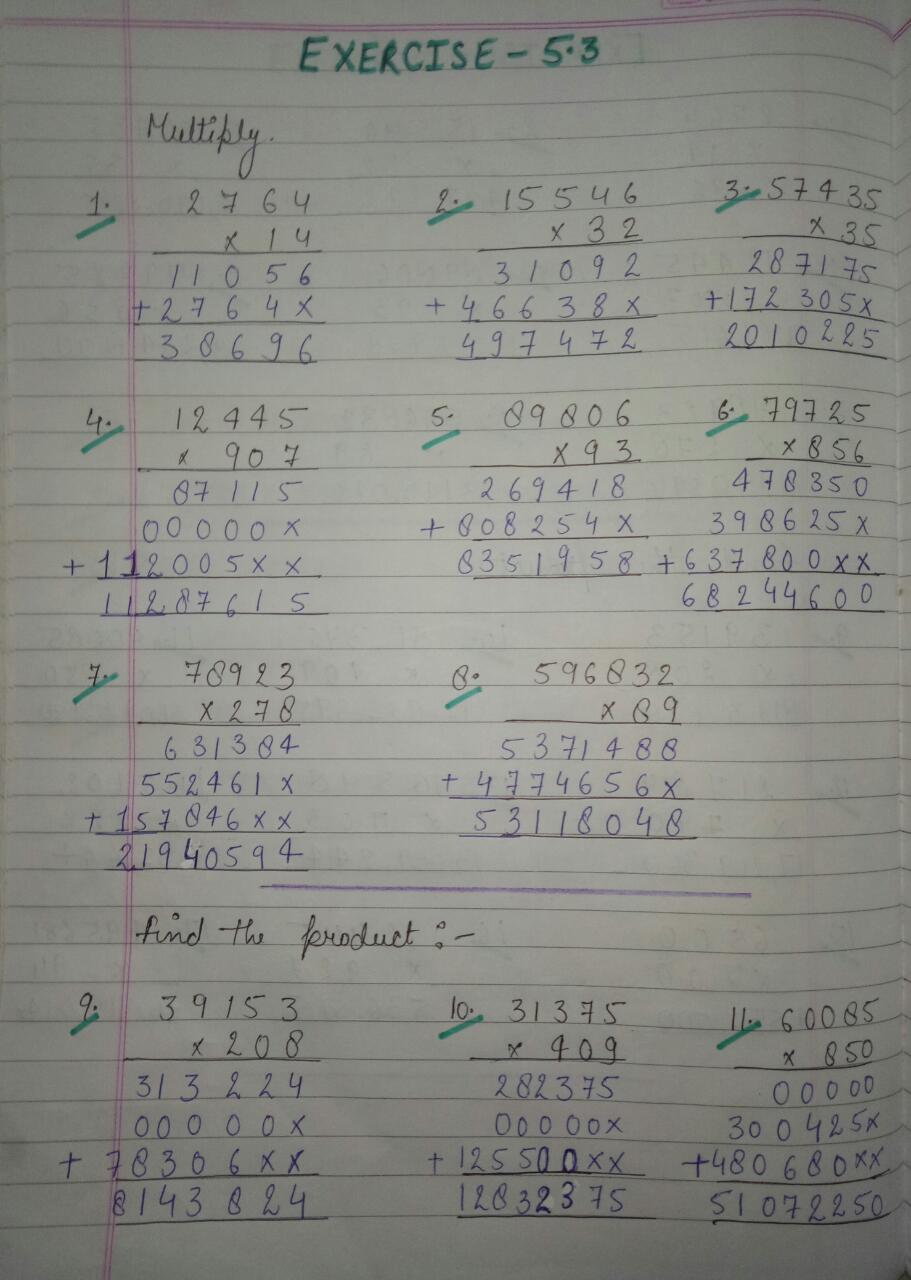 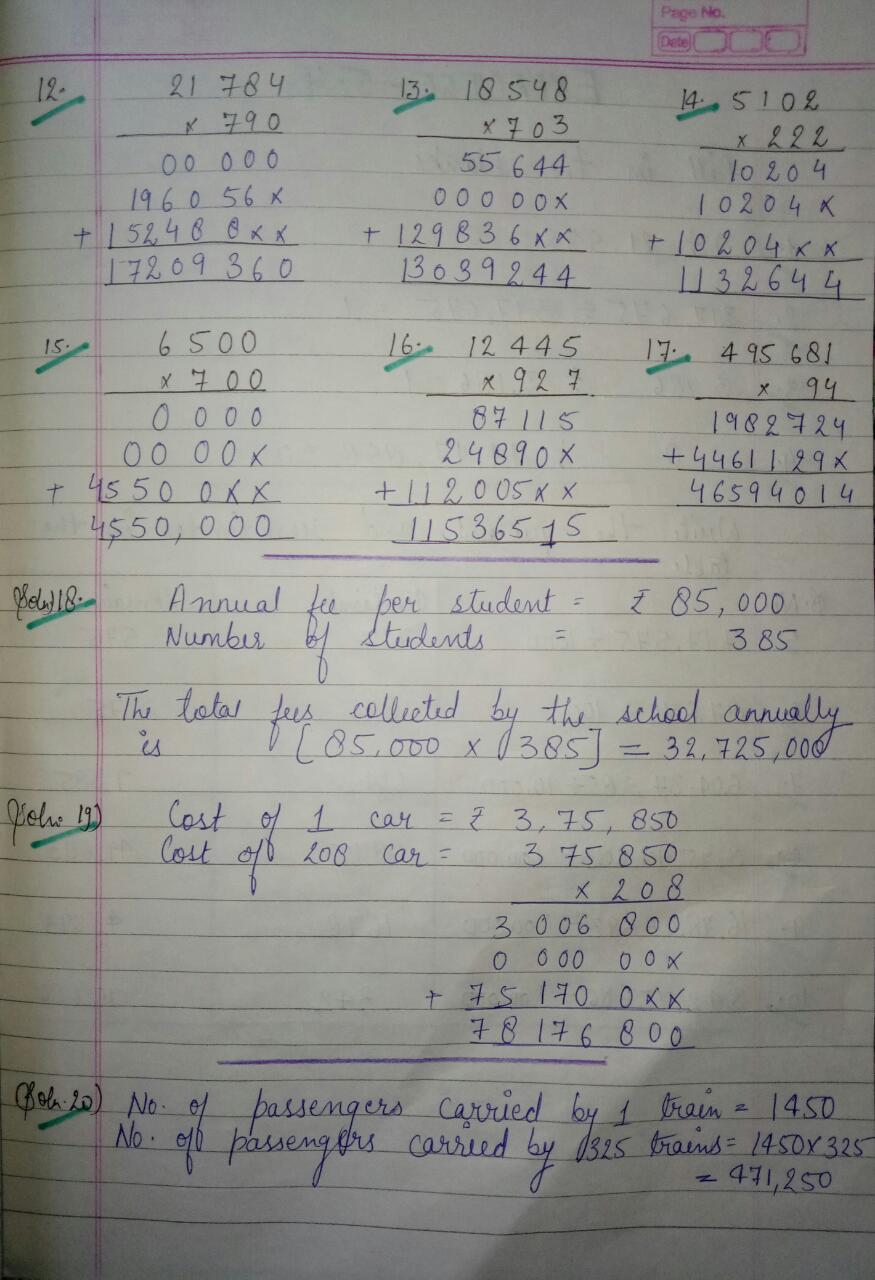 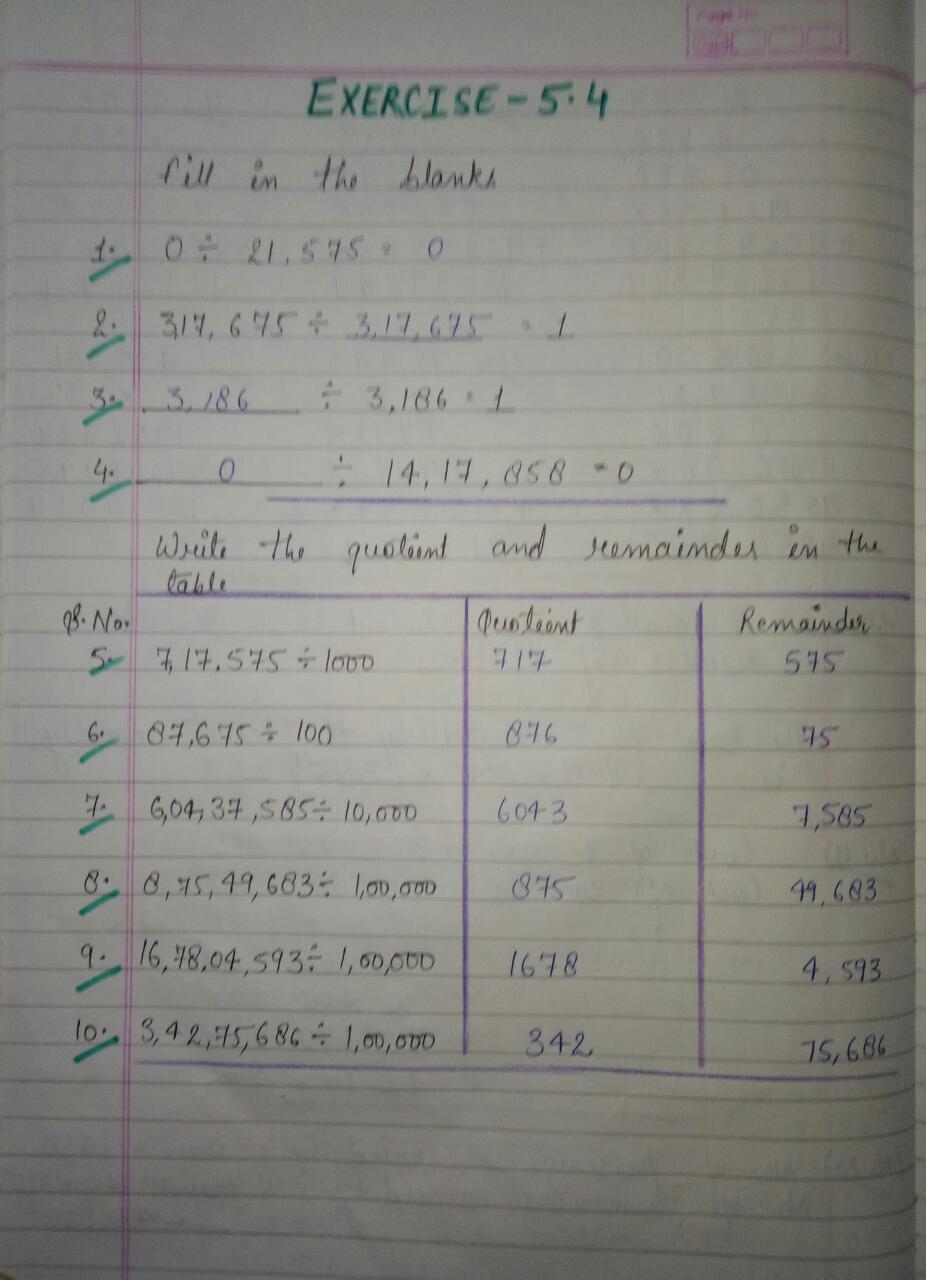 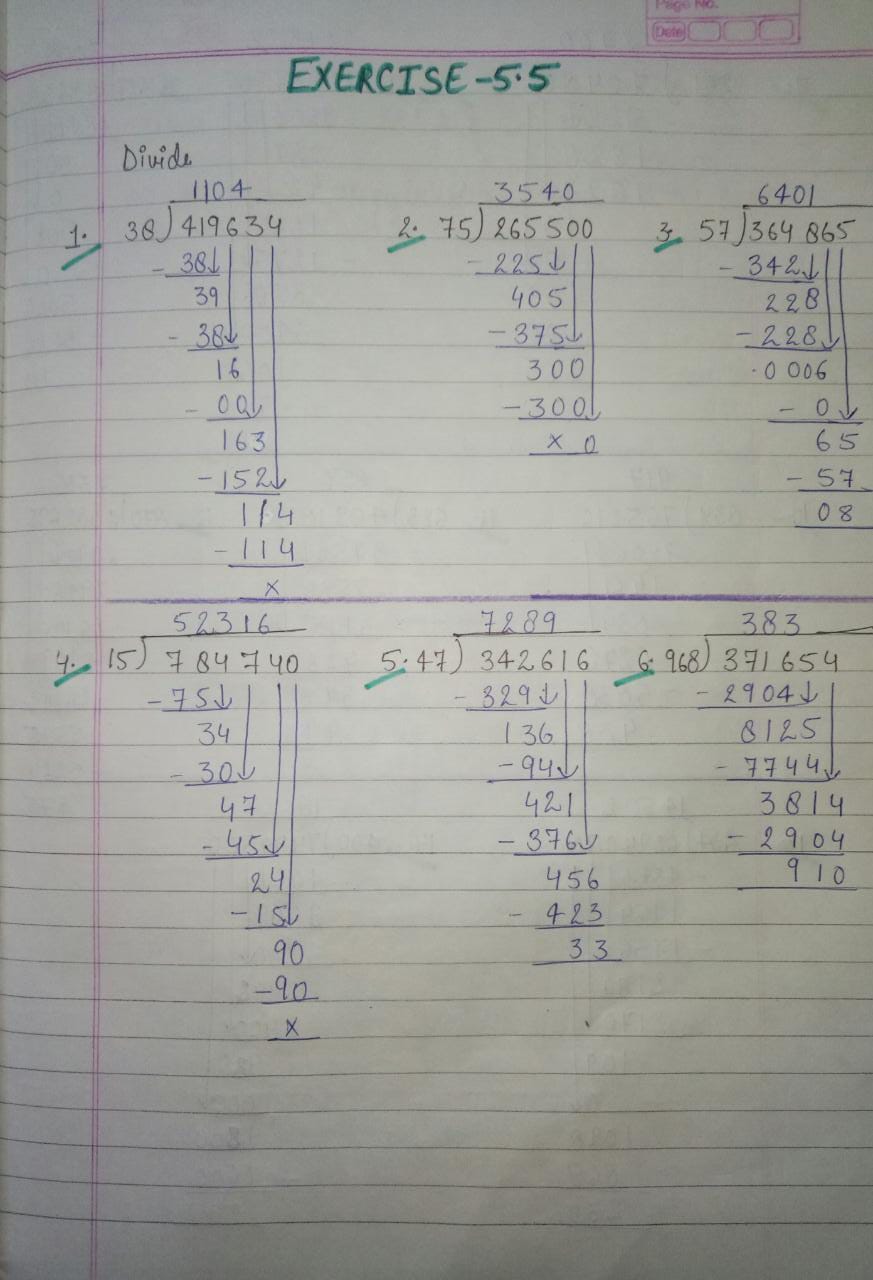 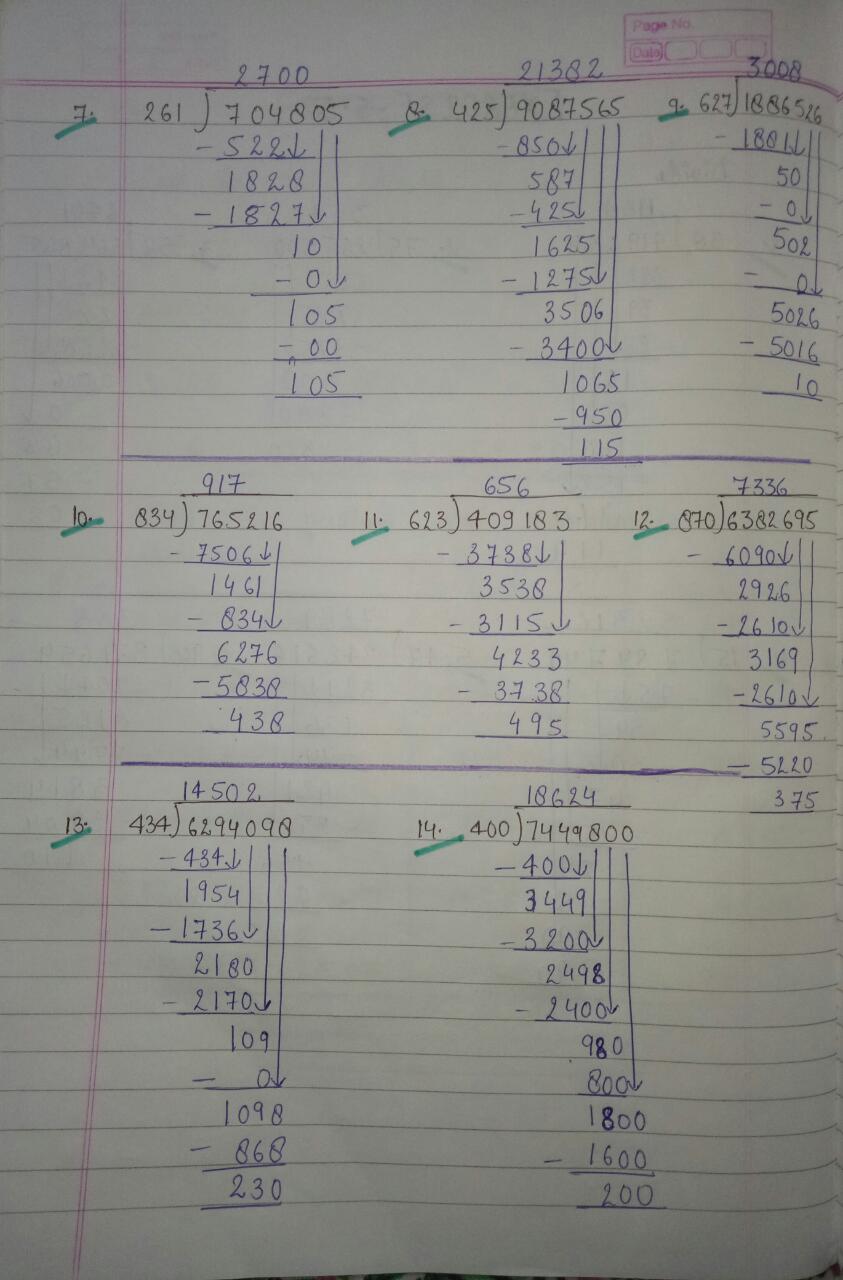 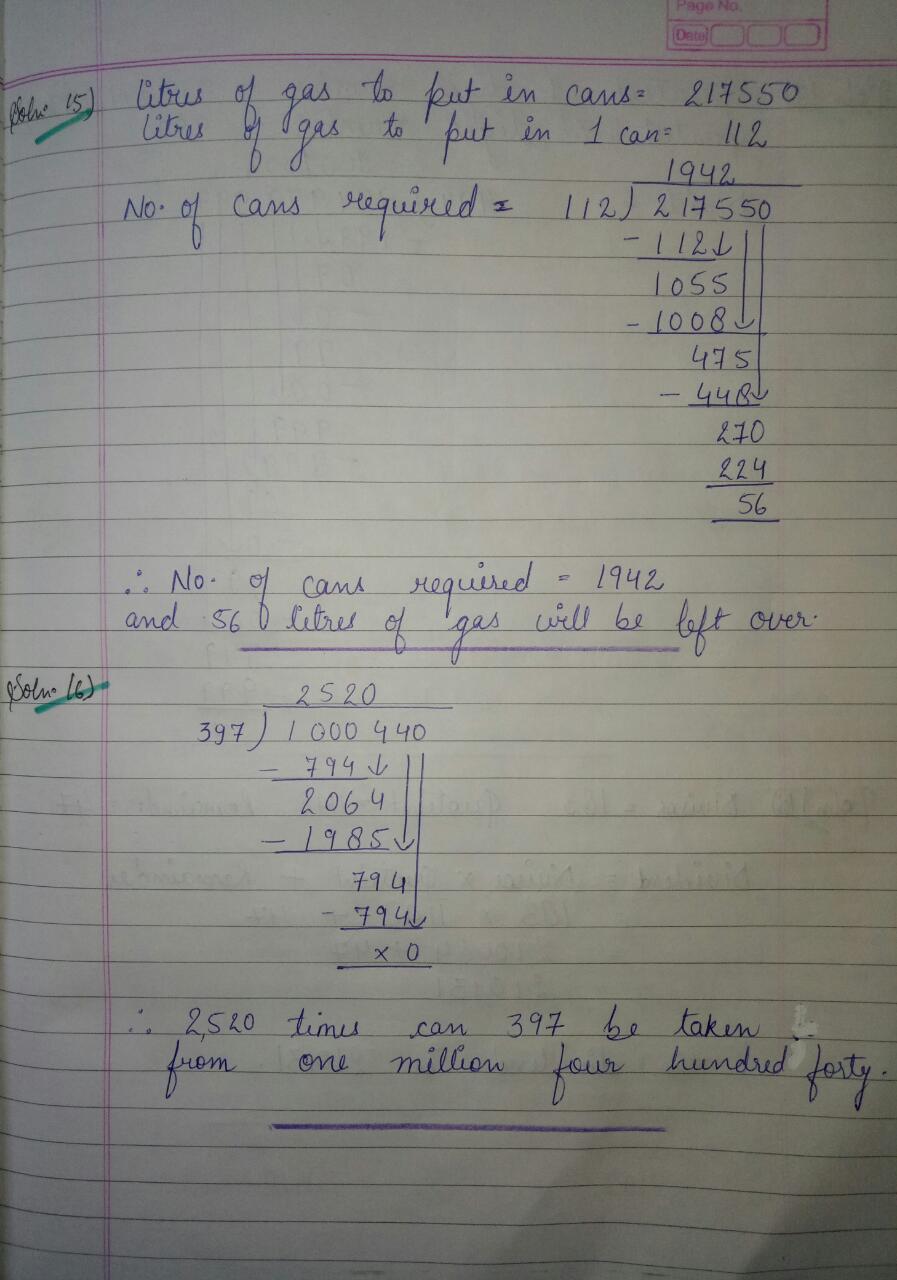 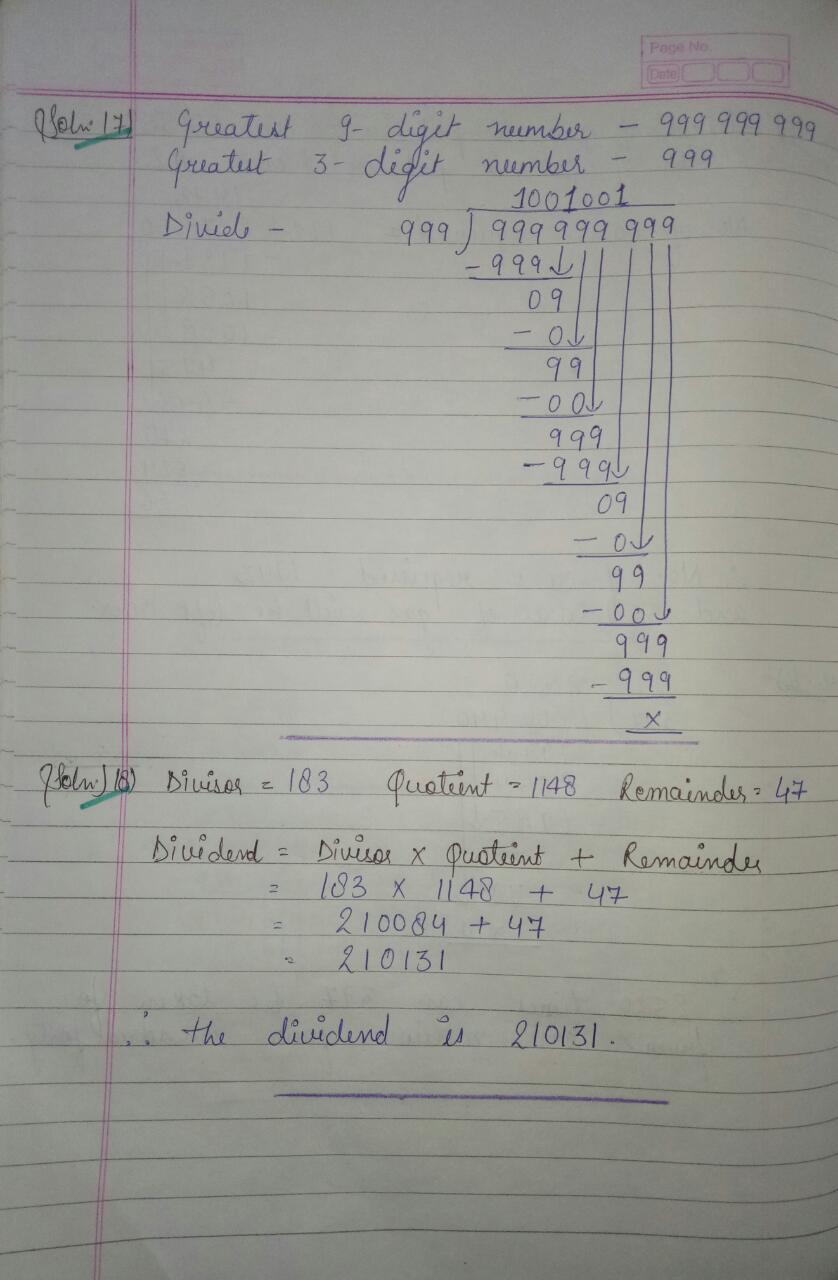 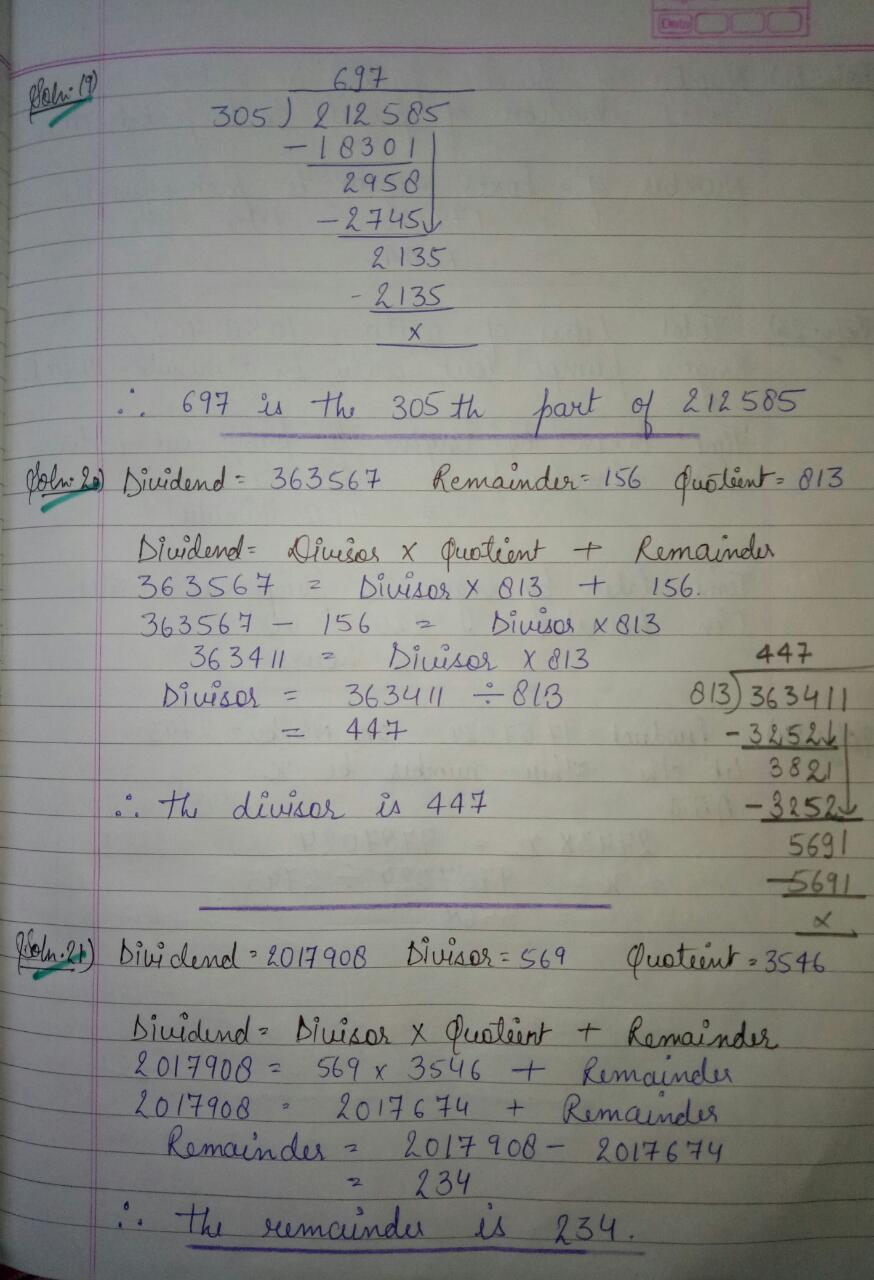 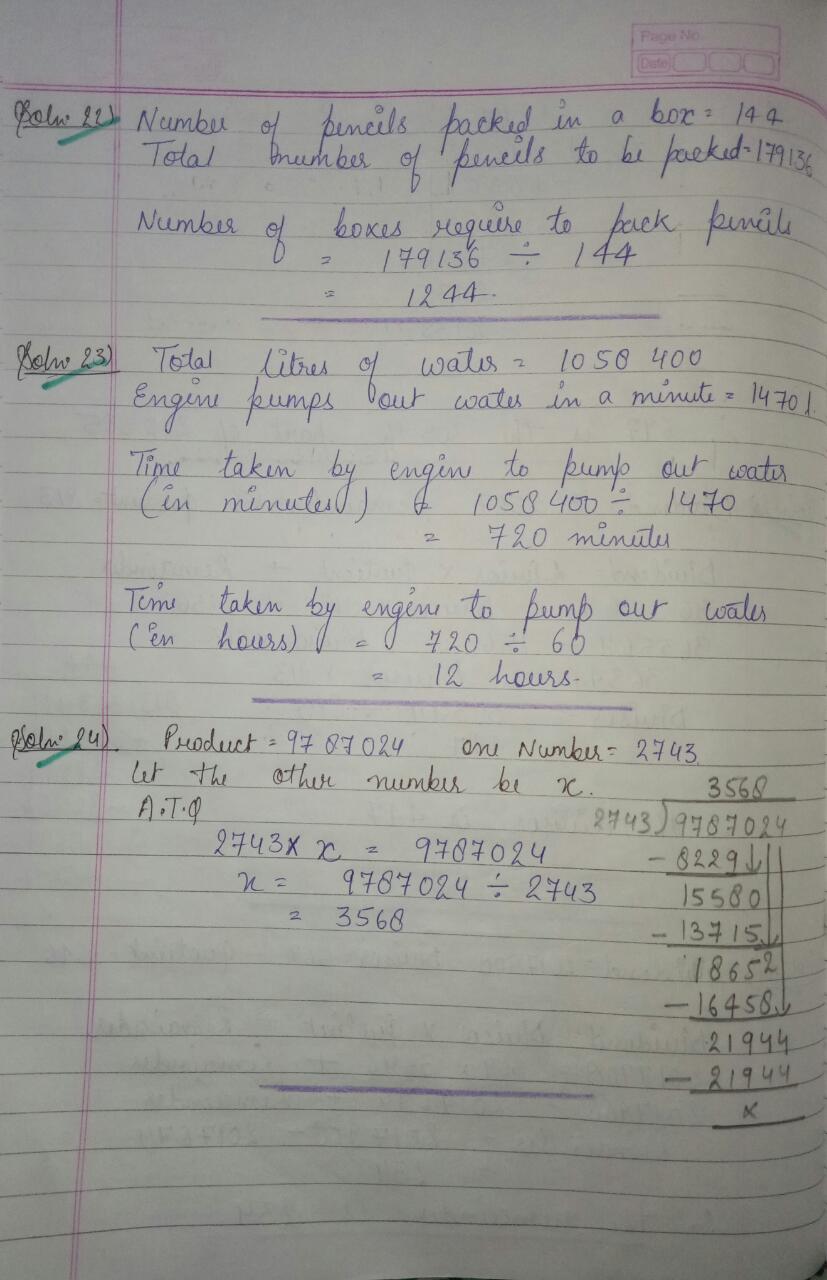 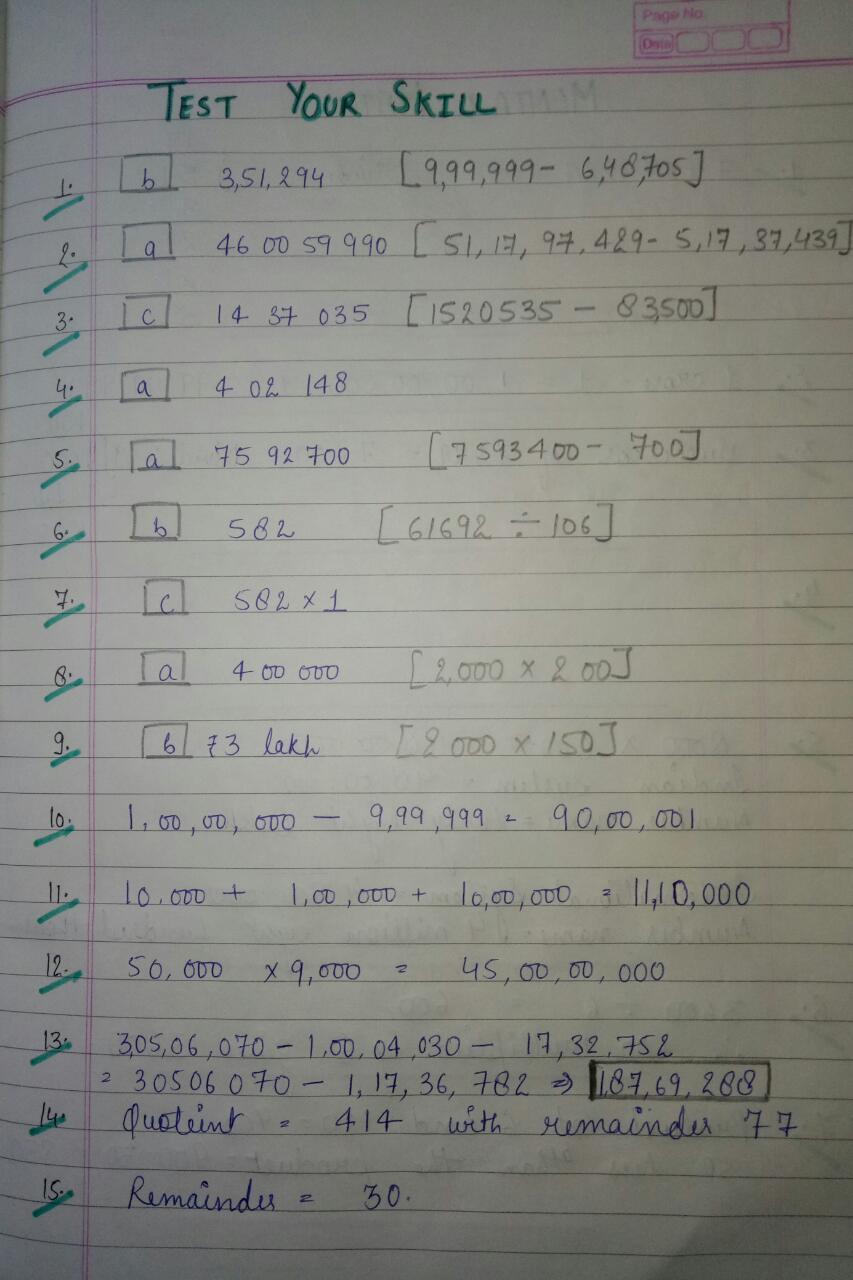 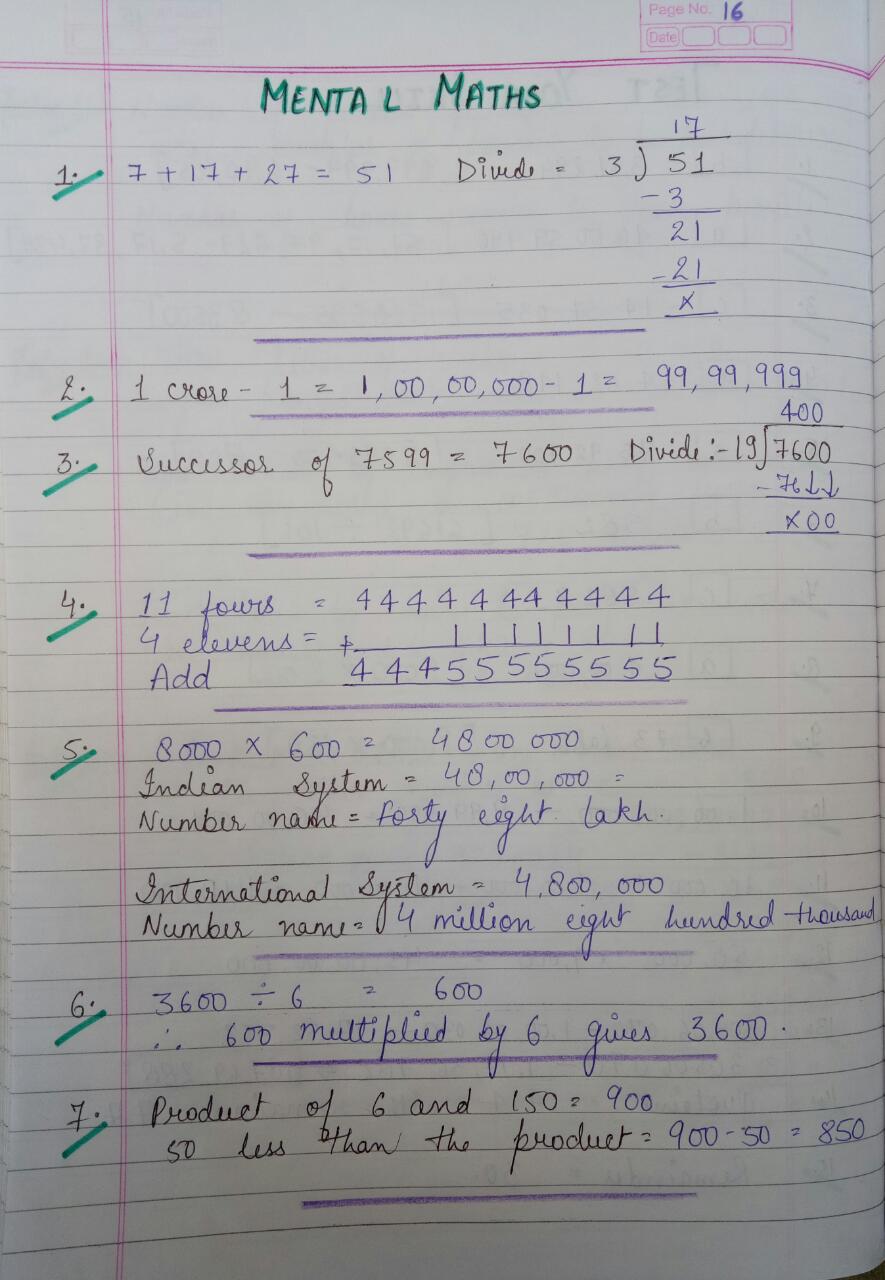 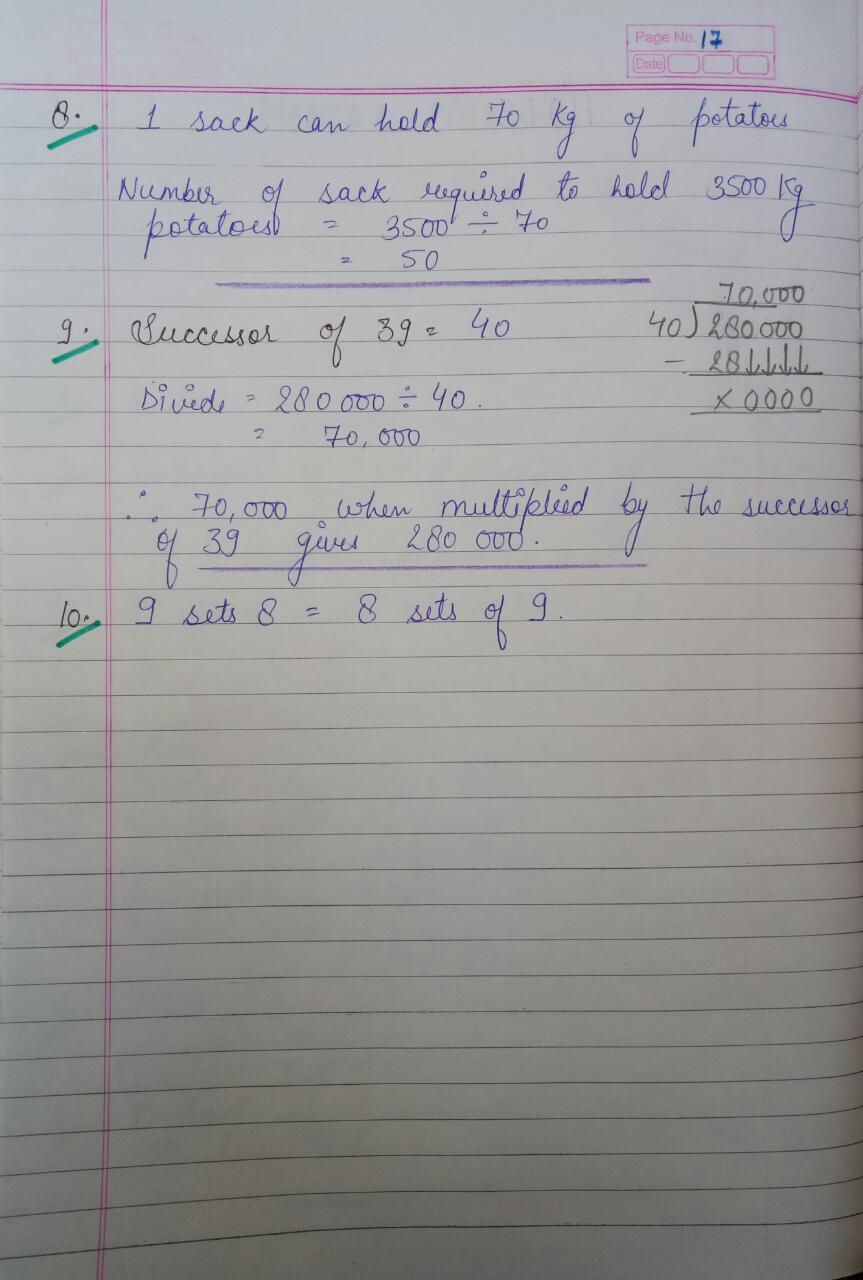 